附件2：2021年中华口腔医学会第十三次全国口腔黏膜病学学术大会暨第十一次全国口腔中西医结合学术大会征稿通知由中华口腔医学会口腔黏膜病专业委员会和口腔中西医结合专业委员会主办，武汉大学口腔医院、上海交通大学医学院附属第九人民医院联合承办的“2021年中华口腔医学会第十三次全国口腔黏膜病学学术大会暨第十一次全国口腔中西医结合学术大会”将于2021年10月15日—17日在湖北省武汉市举行。会议主题是“交叉融合，创新奋进”。会议期间，两个专委会将同期进行换届选举。本次会议将邀请国内外相关领域的著名专家做专题学术报告，并举办“口腔黏膜病研究论坛”及“口腔黏膜病诊治病例论坛”。热烈欢迎广大从事口腔黏膜病学及中西医结合工作的医务工作者和研究生踊跃投稿。征稿时间即日起至2021年 8月31日。投稿方式投稿文档为word格式，以邮件形式发送至nmbwuhan2021@163.com。请在电子邮件标题上标明“口腔黏膜病研究论坛+单位+姓名”、“口腔黏膜病诊治病例论坛（常见病）+单位+姓名”或“口腔黏膜病诊治病例论坛（疑难罕见病）+单位+姓名”。征稿内容1.“口腔黏膜病研究论坛”论文征文：旨在通过论文展评的形式，为从事口腔黏膜病和口腔中西医结合工作的同道提供基础研究和临床研究成果交流的平台，展示口腔黏膜病的病因、发病机制、诊疗方案等方面的研究进展。征文要求：（1）尚未在公开发行的刊物上发表过的口腔黏膜病或口腔中西医结合的基础研究、临床研究等。（2）请按大会提供的word文本模板编辑文稿（见征稿附件1）。500~800字结构式摘要。（3）基金项目资助的课题，请注明基金名称和项目编号。2.“口腔黏膜病诊治病例论坛”论文征文：旨在通过病例展评的形式，为从事口腔黏膜病临床工作的同道提供病例交流的平台，展示口腔黏膜常见疾病的规范化诊疗，探索口腔黏膜疑难罕见疾病的诊治方案，提高对疾病的理论认识和实践水平。征文要求：（1）要求原创作品，无知识产权争议。（2）请按大会提供的word文本模板编辑文稿（见征稿附件2）。病例图片及详细文字表述不超过2000字。（3）基金项目资助的课题，请注明基金名称和项目编号。联系方式张静，手机：18986015058，E-mail: nmbwuhan2021@163.com王芳，手机：18162541372中华口腔医学会口腔黏膜病专业委员会中华口腔医学会口腔中西医结合专业委员会2021年7月1日征稿附件1：正文采用宋体、小四号字题目作者11，作者22，作者33,*（作者姓名在文题下依次排列，外籍作者的姓名、单位均用原文字书写）1. 作者单位2. 作者单位3. 作者单位通讯作者：姓名，邮箱 基金项目：基金名称，基金号[摘要] 目的：方法：结果：结论：[关键词] 征稿附件2：正文采用宋体、小四号字题目作者11，作者22，作者33,*（作者姓名在文题下依次排列，外籍作者的姓名、单位均用原文字书写）1. 作者单位2. 作者单位3. 作者单位通讯作者：姓名，邮箱 基金项目：基金名称，基金号1. 病史资料收集主诉、现病史、既往史、家族史、全身病史、药物过敏史等。2. 临床检查3. 实验室检查结果血液、唾液、影像学、组织病理学、免疫病理学等。4. 诊断及诊断依据5. 鉴别诊断及其依据6. 治疗原则及具体治疗过程7. 疗效展示8. 诊疗特色注意事项：图片及表格要求：所有图片、表格请标注序号，如图1、图2、表1、表2等，并附上图注、表注。图片像素不小于300dpi。示例：图×. 简单描述图片显示的病损，如有多图可用数字区分。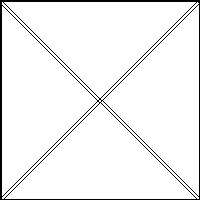 12